Kállay Saunders – BRONXKállay Saunders saját Amerikáját jeleníti meg erőteljes új dalábanAlig egy hónappal Kállay Saunders legújabb felvétele után máris itt a következő bomba. A „BRONX” – amely a Sztárbox című műsorban debütált az előadó bevonuló zenéjeként – András Amerikában töltött éveit idézi.A nemzetközileg is sokat streamelt énekes-dalszerző sokszor merít saját élményeiből. A most érkezett „BRONX” egy erőt sugárzó, lendületes felvétel, melyben András New York-i életére tekint vissza, és a tőle megszokott, érzelmesebb oldalát félretéve megmutatja keményebb, harcos énjét is.Szüksége is van rá, hiszen zenei karrierje mellett felkérést kapott a Sztárboxba, melynek annyira megörült, hogy azonnal fejest ugrott a felkészülésbe, ami egy komoly vállsérüléshez vezetett. Azóta felváltva járt fizioterápiára és bokszedzésekre, de megtanulta kezelni a fájdalmat és inkább az erősségeire koncentráltak edzőjével, Barta Zsolttal.Andrástól nem áll távol az ökölvívás, melyről így mesélt: „Gyerekként Amerikában, Bronxban csináltunk ’fight clubokat’. Úgy kell elképzelni, hogy kerületenként kiválogatták a legjobb ötöt és vasárnaponként a játszótéren megküzdöttünk egymással.”A szöveget ezúttal is maga Kállay Saunders írta, a zenét pedig ismételten az ír producer-dalszerző, anatuval közösen készítették.„A dal felidézi az első 24 évem élményeit. Bronx volt az otthonom, az ott ért impulzusok, történések formáltak mind emberileg, mind zeneileg. Ott kezdtem el sportolni, lettem nyitott a világra, és alakult ki bennem az a harcos, aki soha nem adja fel. Sok mindent megtapasztaltam, volt köztük sajnos kevésbé pozitív is, de ezek tettek azzá, aki ma vagyok” - mesélte András a felvétel hátteréről.A dalhoz egy hangulatában és stílusában illő videóklip forgott, amelyben Budapest és Bronx utcái is feltűnnek. Itthon az előadó szereplésével készültek jelenetek, míg a kinti felvételeket Kállay barátai rögzítették, hogy autentikusabbá váljon a végeredmény.MegnézemSajtókapcsolat:info@magneoton.huEredeti tartalom: Magneoton Music GroupTovábbította: Helló Sajtó! Üzleti SajtószolgálatEz a sajtóközlemény a következő linken érhető el: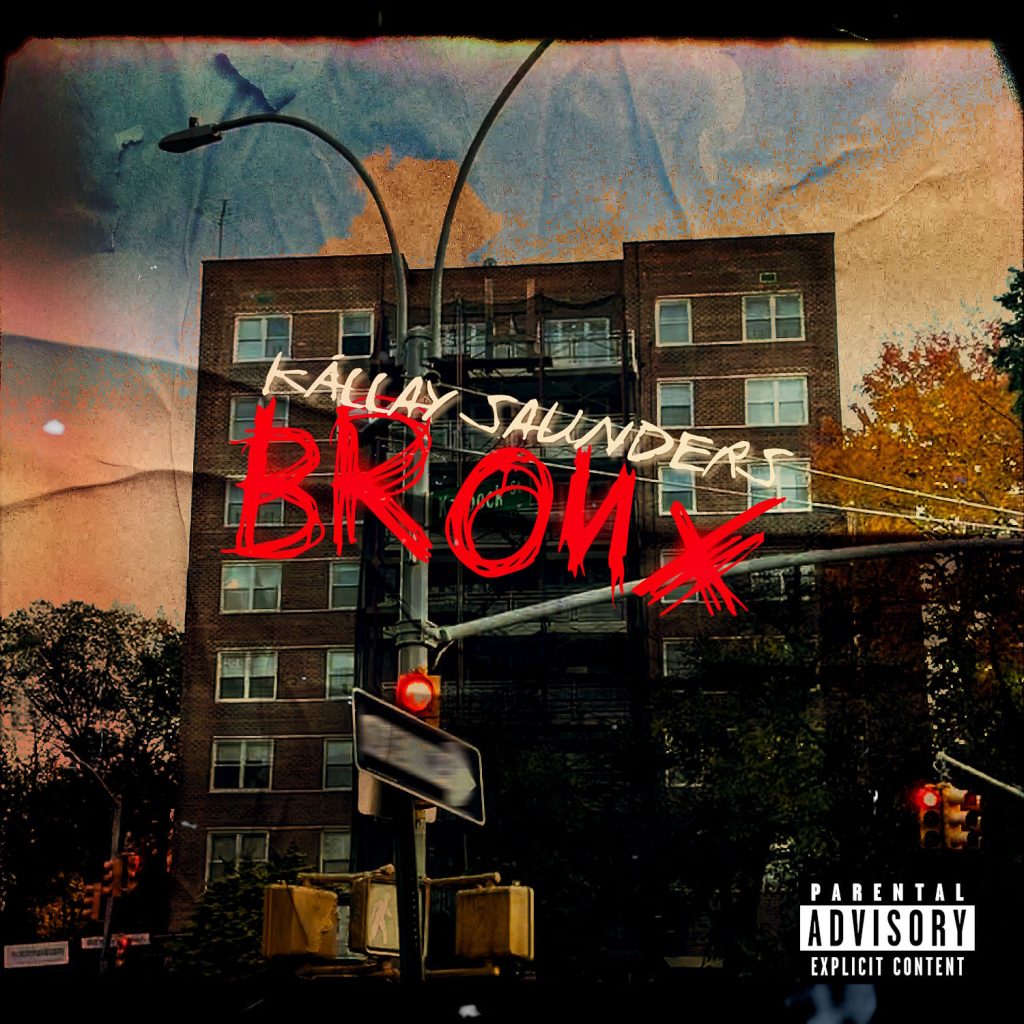 © Magneoton Music Group